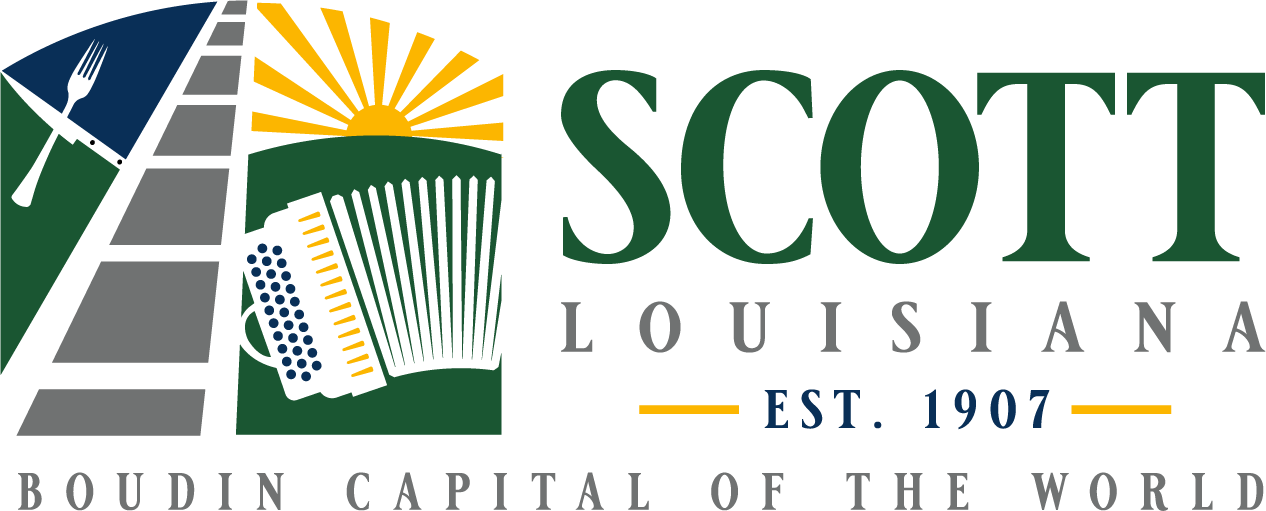 Public Records Request FormName: ______________________________________________________           Date: ________________Mailing Address: ________________________________________________________________________City:_____________________________________________	State: _______        Zip:_____________Telephone: _______________________________________	Fax:_____________________________E-Mail:________________________________________________________________________________
Description of records requested- Be as specific as possible.  Please use the space provided below.  You may attach additional pages to this form if necessary.Delivery Information:View Records at the Local Department.  The requestor will be notified when the records are available for review.  There is no cost to view the records during regular business hours.Receive copies by mail.  A letter stating the cost for copies will be provided to the requestor, which must be paid before delivery.Pick up copies.  A letter stating the cost of copies will be provided to the requestor, which must be paid before pick up.Please submit all public records request by using one of the following:
City of Scott					Visit: 125 Lions Club Road Scott, LA 70583
Attn: Shelley Gautreau, City Clerk		Fax: 337-233-0240E-Mail: sgautreau@cityofscott.org 
P.O. BOX 517					E-Mail: sgautreau@cityofscott.org
Scott, LA 70583				Website: www.cityofscott.org